ToGarden State Cultural AssociationRespected Sir,With due respect I beg to state that I m Prerana Rana, 3rd professional MBBS students of NRS Medical College, Kolkata.I m from a lower middle class family, my father is a farmer. I am physically challenged as I have lost my left foot in the year 2012 due to Synovial Sarcoma.The fees of my college, costs of books and hostel fees are really high. It was issueable for my family to bear all these expenses.Under this situation 'MUKTI' showed a ray of hope. I am blessed enough to get selected for this scholarship which was much needed. I am grateful to Garden State Cultural Association for providing me this help. This scholarship is a real blessing for me.  Thanking you                                    Yours faithfully                                  Prerana Rana             Nilratan Sirkar Medical College                           Kolkata, west bengalDate- 26th July, 2023.Jul 26, 2023, 10:20 PM (3 days ago)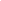 